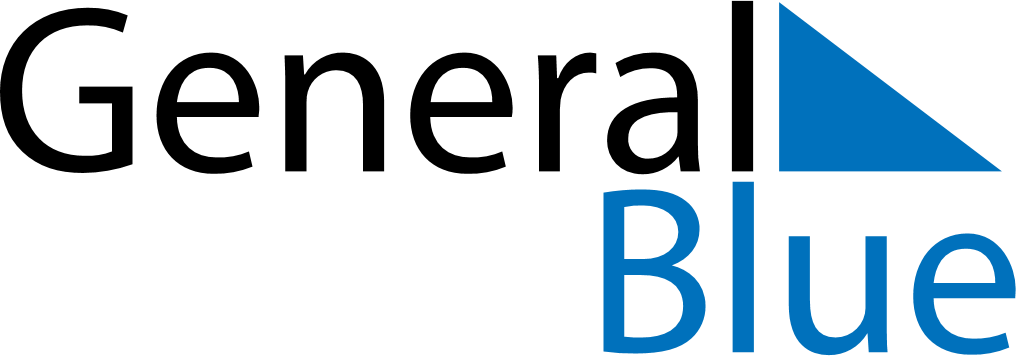 March 2030March 2030March 2030NamibiaNamibiaMONTUEWEDTHUFRISATSUN123456789101112131415161718192021222324Independence Day25262728293031